乒乓球课程标准制定人:亢 旭一、课程简介乒乓球运动于19世纪后半叶起源于英国，它是由网球运动派生而来，乒乓球又被称为“桌上网球”。乒乓球运动的特点是球体经、速度快、旋转变化多，富有技巧性和趣味性。经常参加这项运动可以发展人的灵敏性和协调性，提高动作的速度和上下肢活动的能力 ，改善心血管系统的机能，促进新陈代谢，增强体质，培养人的勇敢顽强、机智果断等品质。近年来，乒乓球运动已被我国各阶层的广大人民群众所青睐，并逐渐被大学生所认识，大学生对乒乓球运动的爱好与日俱增，高校乒乓球运动也随之迅速发展。通过乒乓球选项课，进一步提高学生乒乓球运动的实践水平和理论认识，加强学生身体素质的锻炼，较好完成乒乓球选项课的教学任务；学会乒乓球运动基本的技术、技能，并能在乒乓球比赛的实践中灵活运用各种技、战术和技能，提高学生乒乓球运动的比赛能力及欣赏水平；使每个学生具有一定的乒乓球运动裁判能力、了解乒乓球运动比赛的组织、编排工作。二、课程目标1.通过乒乓球运动来促进学生的健康，增进学生自我保健意识，全面提高学生的身体素质，尤其是灵敏性、协调性、爆发力、柔切性等，培养学生敢于开拓创新、超越自我的良好个性；2.培养学生对乒乓球运动的兴趣，提高学生的乒乓球运动水平，同时使学生掌握基本的乒乓球比赛与裁判的实践技能，树立良好的体育锻炼习惯和意识，为终身体育奠定基础；3.通过学习乒乓球运动项目，使学生认识乒乓球运动的基本规律、掌握乒乓球运动的基本知识与裁判规则及乒乓球运动的基本技术、战术与技能，以实践活动的形式进行，使每个学生在担任裁判工作时，感受到每一分、每一局、每一场球都和自己做出的判定息息相关，在责任感的驱动下，端正态度，做到严谨认真，公平公正，思想政治教育和体育技能相互渗透，相互促进；4.利用乒乓球运动的特点，培养学生沉着冷静、敢于拼搏．团结协作等优良作风和斗智斗勇、不怕困难、敢于胜利的坚强心理品质，为塑造全面发展的现代高素质人才服务。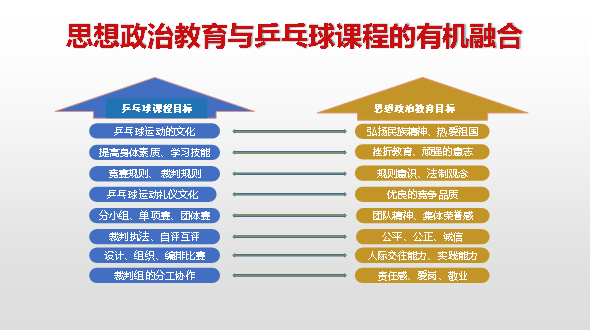 三、教学内容、教学要求与学时分配1.理论部分	（1）乒乓球运动概述，乒乓球运动的起源及乒乓球运动的发展状况。（2）乒乓球技术的分类与打法介绍。（3）球拍的性能介绍。（4）乒乓球击球的基本环节。（5）乒乓球比赛战术及心理2.实践部分（1）握拍、站位及准备姿势。（2）球性练习：正拍面托球、反拍面托球、正反拍面交替托球。（3）正手平击发球（斜、中、直线）、反手平击发球（斜、中、直线）。（4）单步、并步、跨步。（5）推挡技术、正手攻球技术、扣杀球技术、搓球技术、弧圈球技术、直拍横打技术、削球技术、接发球技术。（6）身体素质：女：800米，50米，仰卧起坐；男：1000米，50米，引体向上。3.教学要求（1）教师掌握教学大纲余内容，熟悉教学材料，积极备课。教学认真负责，做到教学相长，讲解清晰，示范准确，做到以学生为主体，教师主导的教学。（2）严格注意教学常规的把控，教师要有注意学生的安全的意识，并要在教学中提现出来。完成教学任务，提高教学质量，全面发展学生身体素质，教师要不断加强德育和专业理论学习，提高思政教育并融入到课堂中，提高体育教学水平。4.课程重点、难点与教法、学法（1）重点：步伐、正反手击球、搓球、发球、乒乓球比赛战术。（2）难点：击球部位、击球时间的掌握。（3）教法：示范法、讲解法、练习法、问答法、游戏法、竞赛法、预防和纠正错误法。（4）学法：观察法、探究法、展示法、对比学习法、评价法。5.课程时数分配，共108学时，分3学期，每学期18周。第一学期：（基础班）18周共36学时，每周2学时，理论2学时，考核和机动4学时，实践30学时，合计36学时。第二学期：（提高班）18周共36学时，每周2学时，理论2学时，考核和机动4学时，实践30学时，合计36学时。第三学期：（提高班）18周共36学时，每周2学时，理论2学时，考核和机动4学时，实践30学时，合计36学时。四、教学进度第一学期第二学期第三学期五、参考教材《乒乓球教学与训练》，刘建和主编，北京：人民体育出版社，2010.6六、成绩考核内容及评分方法（一）第一学期1.专项技术50%（1）正手平击发球25%方法：考生用正手进行平击发球考试。斜线10个、直线10个，共计20个，每个球1分，满分20分，失误一个扣一分，技评10分。技评标准：1、动作协调、落点好、完成动作自如。（10-9分）2、动作协调、落点较好、完成动作较自如。（8-7分）3、技术动作较正确、落点一般。（6-5分）4、技术动作和落点较差（4分及以下）（2）推挡技术25%方法：考生用正手进行推挡考试，斜线10个、直线10个，共计20个，每个球一分，满分20分，失误一个扣一分，技评10分。技评标准：1、动作协调、落点好、完成动作自如。（10-9分）2、动作协调、落点较好、完成动作较自如。（8-7分）3、技术动作较正确、落点一般。（6-5分）4、技术动作和落点较差（4分及以下）2.身体素质30%50米跑、800米（女）、1000米（男）。仰卧起坐（女）、引体向上（男）素质考核依据国家大学生体质测试标准执行，占总分的30%。3.平时成绩20%方法：根据学生上课出勤率，课上表现及课外活动出勤率进行评分。（二）第二学期1.专项技能（50%）（1）反手平击发球20%方法：考生用反手进行平击发球考试。斜线10个、直线10个，共计20个，每个球1分，满分20分，失误一个扣一分，技评10分。技评标准：1、动作协调、落点好、完成动作自如。（10-9分）2、动作协调、落点较好、完成动作较自如。（8-7分）3、技术动作较正确、落点一般。（6-5分）4、技术动作和落点较差（4分及以下）（2）反手推挡技术20%方法：考生用反手进行推挡考试，斜线10个、直线10个，共计20个，每个球一分，满分20分，失误一个扣一分，技评10分。1、动作协调、落点好、完成动作自如。（10-9分）2、动作协调、落点较好、完成动作较自如。（8-7分）3、技术动作较正确、落点一般。（6-5分）4、技术动作和落点较差（4分及以下）（3）近台正手攻球技术10%方法：考生用正手进行推挡考试，斜线10个、直线10个，共计20个，每个球一分，满分20分，失误一个扣一分，技评10分。1、动作协调、落点好、完成动作自如。（10-9分）2、动作协调、落点较好、完成动作较自如。（8-7分）3、技术动作较正确、落点一般。（6-5分）4、技术动作和落点较差（4分及以下）2.身体素质30%50米跑、800米（女）、1000米（男）、仰卧起坐（女）、引体向上（男）素质考核依据国家大学生体质测试标准执行，占总分的30%。3.平时成绩20%方法：根据学生上课出勤率，课上表现及课外活动出勤率进行评分。（三）第三学期1.专项技能（50%）（1）扣杀球20%方法：考生用正手进行扣杀球。直线10个、斜线10个，共计20个，每个球1分，满分20分，失误一个扣一分，技评10分。技评标准：1、动作协调、落点好、完成动作自如。（10-9分）2、动作协调、落点较好、完成动作较自如。（8-7分）3、技术动作较正确、落点一般。（6-5分）4、技术动作和落点较差（4分及以下）（2）弧圈球20%方法：考生用正手进行弧圈球考试，斜线10个、直线10个，共计20个，每个球一分，满分20分，失误一个扣一分，技评10分。1、动作协调、落点好、完成动作自如。（10-9分）2、动作协调、落点较好、完成动作较自如。（8-7分）3、技术动作较正确、落点一般。（6-5分）4、技术动作和落点较差（4分及以下）（3）削球10%方法：考生用正手进行削球考试，斜线10个、直线10个，共计20个，每个球一分，满分20分，失误一个扣一分，技评10分。1、动作协调、落点好、完成动作自如。（10-9分）2、动作协调、落点较好、完成动作较自如。（8-7分）3、技术动作较正确、落点一般。（6-5分）4、技术动作和落点较差（4分及以下）2.身体素质30%50米跑、800米（女）、1000米（男）。仰卧起坐（女）、引体向上（男）素质考核依据国家大学生体质测试标准执行，占总分的30%。3.平时成绩20%方法：根据学生上课出勤率，课上表现及课外活动出勤率进行评分。身体素质评分依据：男生50米跑单项评分表（单位：秒）      女生50米跑单项评分表（单位：秒）男生耐力跑单项评分表（单位：分·秒）/女生耐力跑单项评分表（单位：分·秒）男士一分钟引体向上单项评分表（单位：次）女生一分钟仰卧起坐单项评分表（单位：次）周次章节及授课过程设计学时第1周室内理论课课堂纪律要求与学期任务乒乓球基本概述2第2周身体素质练习1000米（男）/800米（女）乒乓球专项素质练习2第3周身体素质练习引体向上（男）/仰卧起坐（女）乒乓球专项素质练习2第4周身体素质练习乒乓球专项素质练习综合测试2第5周乒乓球运动发展方向、乒乓球的分类与打法、介绍球拍的性能介绍2第6周乒乓球的握拍方法、学习基本站立知识2第7周复习握拍、基本站立姿势，学习正拍面托球2第8周复习正拍面托球，学习反拍面托球2第9周复习正反拍面交替托球、学习正手平击发球（斜线）2第10周复习正手发斜线击球、学习正手发平击球（中线）2第11周复习正手发平击球（斜线、中线）2第12周学习正手发平击球（直线）2第13周复习正手发平击球（斜、中、直）2第14周学习正手推挡技术2第15周复习正手推挡技术2第16周复习正手发平击球（斜、中、直）、复习正手推挡技术2第17周专项技术考试2第18周机动2周次章节及授课过程设计学时第1周宣布本学期教学计划、考试项目及方法，提出课堂要求；2、乒乓球击球的基本环节2第2周学习单步2第3周复习单步，学习并步2第4周复习单步、并步；学习跨步2第5周复习单步、并步、跨步，学习反手平击发球（斜线）2第6周复习反手平击发球（斜线），学习反手平击发球（中线）2第7周趣味教学比赛2第8周复习反手平击发球（斜、中线），学习反手平击发球（直线）2第9周复习反手平击发球（斜、中、直）2第10周理论课2第11周学习正手攻球（斜线）2第12周复习正手攻球（斜线），学习正手攻球（直线）2第13周复习正手攻球（直线），学习反手推挡（斜线）2第14周复习反手推挡（斜线），学习反手推挡（直线），趣味教学比赛2第15周复习考试所有内容2第16周身体素质测试2第17周专项技术测试2第18周机动2周次章节及授课过程设计学时第1周宣布本学期教学计划、考试项目及方法，提出课堂要求；2、乒乓球比赛战术及心理2第2周学习正手扣球技术2第3周复习正手扣杀球技术，学习反手扣杀球技术2第4周复习反手扣杀球技术，学习正手搓球技术2第5周复习正手搓球技术，学习反手搓球技术2第6周复习反手搓球技术，学习加转弧圈球2第7周趣味教学比赛2第8周复习加转弧圈球，学习前冲弧圈球2第9周复习前冲弧圈球，学习直拍横打2第10周理论课2第11周复习直拍横打，学习远台削球2第12周复习远台削球，学习中台削球2第13周复习中台削球，学习接发球技术2第14周复习接发球技术趣味教学比赛2第15周复习考试所有内容2第16周身体素质测试2第17周专项技术测试2第18周机动2等级单项得分大一大二大三大四优秀1006.76.6优秀956.86.7优秀906.96.8良好857.06.9良好807.17.0及格787.37.2及格767.57.4及格747.77.6及格727.97.8及格708.18.0及格688.38.2及格668.58.4及格648.78.6及格628.98.8及格609.19.0不及格509.39.2不及格409.59.4不及格309.79.6不及格209.99.8不及格1010.110.0等级单项得分大一大二大三大四优秀1007.57.4优秀957.67.5优秀907.77.6良好858.07.9良好808.38.2及格788.58.4及格768.78.6及格748.98.8及格729.19.0及格709.39.2及格689.59.4及格669.79.6及格649.99.8及格6210.110.0及格6010.310.2不及格5010.510.4不及格4010.710.6不及格3010.910.8不及格2011.111.0不及格1011.311.2等级单项得分大一大二大三大四优秀1003'17"3'15"优秀953'22"3'20"优秀903'27"3'25"良好853'34"3'32"良好803'42"3'40"及格783'47"3'45"及格763'52"3'50"及格743'57"3'55"及格724'02"4'00"及格704'07"4'05"及格684'12"4'10"及格664'17"4'15"及格644'22"4'20"及格624'27"4'25"及格604'32"4'30"不及格504'52"4'50"不及格405'12"5'10"不及格305'32"5'30"不及格205'52"5'50"不及格106'12"6'10"等级单项得分大一大二大三大四优秀1003'18"3'16"优秀953'24"3'22"优秀903'30"3'28"良好853'37"3'35"良好803'44"3'42"及格783'49"3'47"及格763'54"3'52"及格743'59"3'57"及格724'04"4'02"及格704'09"4'07"及格684'14"4'12"及格664'19"4'17"及格644'24"4'22"及格624'29"4'27"及格604'34"4'32"不及格504'44"4'42"不及格404'54"4'52"不及格305'04"5'02"不及格205'14"5'12"不及格105'24"5'22"等级单项得分大一大二大三大四优秀1001010优秀9099良好8088良好7077及格6066不及格5055不及格4044不及格3033不及格2022不及格1011等级单项得分大一大二大三大四优秀1005657优秀955455优秀905253良好854950良好804647及格784445及格764243及格744041及格723839及格703637及格683435及格663233及格643031及格622829及格602627不及格502425不及格402223不及格302021不及格201819不及格101617